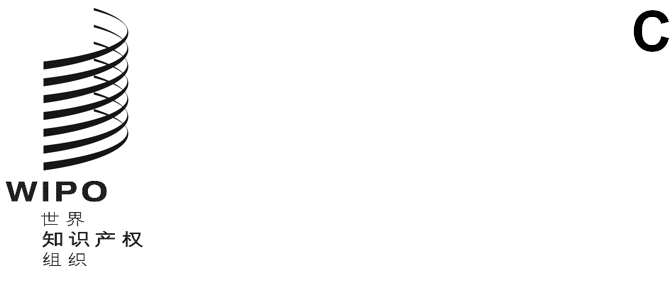 cWS/10/17原文：英文日期：2022年9月7日产权组织标准委员会（CWS）第十届会议
2022年11月21日至25日，日内瓦名称标准化工作队的报告（第55号任务）名称标准化工作队牵头人编拟的文件背　景.	在2021年举行的第九届会议上，产权组织标准委员会（CWS）注意到名称标准化工作队取得的进展。特别是，工作队报告了其为支持名称标准化而收集数据清理活动信息的工作。工作队报告称，计划在标准委员会第十届会议上提出建议（见文件CWS/9/25第117段至第118段。）活动报告.	工作队继续向工作队成员收集信息，了解它们为实现名称标准化而清理数据的经验。与以前的数据收集相比，提出了更详细的问题，以便为工作队获得更多有用的信息。在2022年第一季度，有六个工作队成员提交了资料。.	利用收集到的信息，工作队开始起草最佳做法的建议草案。这些建议涵盖了对清洁名称数据的接收、处理、清理和公布的一般性考虑。这些建议不涉及数据清理、音译或名称标准化特定方法的许多复杂问题，例如算法的选择、应用转换的位置和时间、频率或合并策略。这些类型的决定因应用方、转换目的以及匹配算法快速发展的性质而大不相同。.	建议初稿载于本文件的附件。建议草案处于非常早期的阶段，尚未反映工作队的一致意见或共识。将它们提交给标准委员会以供参考和评论。最终建议可能会有重大变化。.	工作队计划在2023年继续就建议草案开展工作，进行若干轮讨论。工作队希望将在标准委员会下一届会议上提出建议的最终提案。.	请标准委员会：注意本文件的内容；如本文件附件所述，注意到在支持名称标准化的清洁数据建议草案方面所取得的进展；并对建议草案发表评论意见。[后接附件]